Course Selection:  Language Arts, Reading, Mathematics, Social Studies, and Science are automatically assigned to students based on FAST Test Scores, NWEA Scores, and/or other student achievement data.**If you would like your student to be exempt from Physical Education, please fill out the PE waiver on the reverse side of this form**You May Choose2 of the Year Long CoursesOR1 of the Year Long Courses with 2 of the Semester CoursesOR4 of the Semester CoursesNumber your choices with the MOST IMPORTANT being #1QR Code:                  Link:  https://forms.office.com/r/nh95KTfx8Y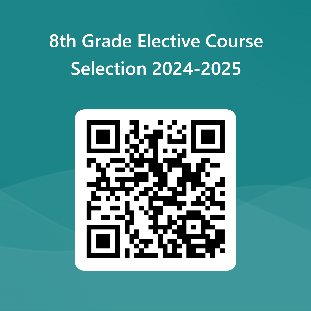 Turn in to Mrs. Rousch or in Café at Lunch TimeAlthough every effort will be made to accommodate students’ requests, selecting a course does not guarantee placement. By signing below you are stating that these are the courses that you have requested. St. Cloud Middle SchoolPhysical Education WaiverI, _________________________________ request a PE waiver for my son/daughter, 		(Parent Name)											________________________________________ for the 2024-25 school year.                     (Student Name & ID #)I am requesting a PE waiver, because my child participates in the following physical activity(s) outside of school:  _____________________________________________________________________________________________________________________________________.(THIS IS A REQUIRED ENTRY TO BE ACCEPTED AS A WAIVER)________________________________			___________________________	Print Student Name						      Student ID #_________________________________			____________________________	Print Parent Name							Parent Phone Number_________________________________			____________________________	Parent SignatureYear Long CoursesSemester Courses (1/2 year)Band 1PE (Semester Only – 1 time for the year)Band 2Teacher Assistant (Ms. Ford & Admin Approval)Band 3Spanish Exploration (NO High School Credit)Jazz Band (Teacher Approval)Art 1Orchestra 1Art 2Orchestra 2FL Ecosystem 1 (Fishing 1)Orchestra 3FL Ecosystem 2 (Fishing 2)Chorus 1Music ExplorationChorus 2Keyboarding (Computer)Chorus 3Computer ApplicationsTheatre 2 (Teacher Approval)Beginning TheatreTheatre 3 (Teacher Approval)Exploration of Electronics TechnologyPE (Full Year)Spanish 1 (High School Credit & Admin Approval)Spanish 2 (High School Credit & Admin Approval)AVIDHOPE (High School Credit & combo PE/Health)